                     SHOALHAVEN FOOTBALL                  Would like to invite you to attend                  Our Football School Holiday Clinics          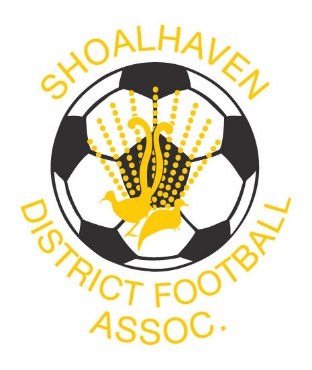 Our School Holiday Clinics are part of the Shoalhaven Player Pathway Program and will provide all players aged 5-13 years with the chance to be coached by qualified Shoalhaven Coaches .The Holiday Clinics will follow the FFA curriculum and will teach the essential skills necessary for future Football success. These skills are the Foundation for technical ability.  The four core skills include - running with the ball, 1 v 1, 1st Touch and Striking the Ball All identified School Holiday Camp players will be invited by Shoalhaven Football to our Open Trials for our Academy & Representative Programs.To register please email mjonno1@bigpond.com.au  0488034500 You can also send your registration form to Shoalhaven Football PO BOX 268 Nowra 2541Cheques to be made out to SDFAPlayer’s Name: ___________________________________________________________________ AGE –Venue -Male/FemaleHealth Issues -Mobile: _______________________ E-Mail:__________________________ WHERE Sth NowraS/HeadsMilton UlladullaTIME 9.am – 12 noon9 am – 12 noon9 am – 12 noonDATEApril  11th, 12th & 13th                         Cost =$100April 19th & 20th Cost = $70April 21st & 22nd  Cost = $70